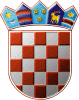 REPUBLIKA HRVATSKAŽUPANIJSKO IZBORNO POVJERENSTVOZAGREBAČKE ŽUPANIJEKLASA: 013-03/13-01/06URBROJ: 238/1-01-13-06ZAGREB, 19. travnja 2013.Na temelju članka 43. stavka 2. Zakona o lokalnim izborima (“Narodne novine”, broj 144/12, dalje: Zakon) Županijsko izborno povjerenstvo ZAGREBAČKE ŽUPANIJE donosiR J E Š E N J EO IMENOVANJU STALNOG SASTAVA OPĆINSKOG IZBORNOG POVJERENSTVAOPĆINE DUBRAVICAU stalni sastav općinskog/gradskog izbornog povjerenstva imenuju se:MARIJA FILIĆ za predsjednicuROBERT JAMBOR za potpredsjednikaMARTINA ČUKMAN za prvu članicuMARINA POKUPEC za drugu članicuVLADIMIR ŠMAGUC za trećeg članaDRAGICA STIPERSKI za četvrtu članicuOpćinsko/gradsko izborno povjerenstvo na temelju članaka 43. stavak 3. i 53. Zakona:imenuje i raspušta biračke odbore na svom području,izravno brine o zakonitoj pripremi i provedbi izbora za članove općinskog, odnosno gradskog vijeća, kao i za izbor općinskog načelnika, odnosno gradonačelnika i njihovih zamjenika,obavlja sve tehničke pripreme za obavljanje izbora na svom području,ovjerava očitovanja kandidata o prihvaćanju kandidature za članove općinskog, odnosno gradskog vijeća i kandidata za općinskog načelnika, odnosno gradonačelnika i njihovih zamjenika,na temelju pravovaljanih prijedloga objavljuje kandidacijske liste, sastavlja i objavljuje zbirnu listu svih kandidacijskih lista za izbor članova općinskog, odnosno gradskog vijeća te objavljuje zbirnu listu kandidatura za izbor općinskog načelnika, odnosno gradonačelnika i njihovih zamjenika,određuje biračka mjesta na svom području,nadzire rad biračkih odbora na biračkim mjestima,nadzire pravilnost izborne promidžbe za općinske, odnosno gradske izbore u skladu s ovim Zakonom,prikuplja i zbraja rezultate glasovanja za članove županijske skupštine i župana i njegovih zamjenika na biračkim mjestima na svom području i dostavlja ih županijskom izbornom povjerenstvu zajedno sa zapisnikom o svom radu, u roku od 24 sata od zatvaranja biračkih mjesta,prikuplja i zbraja rezultate glasovanja na svom području za izbor članova općinskog, odnosno gradskog vijeća te općinskog načelnika, odnosno gradonačelnika i njihovih zamjenika,objavljuje rezultate izbora za članove općinskog, odnosno gradskog vijeća, te za općinskog načelnika, odnosno gradonačelnika i njihovih zamjenika,utvrđuje je li osigurana odgovarajuća zastupljenost predstavnika nacionalnih manjina u predstavničkom i izvršnom tijelu grada, odnosno općine,prikuplja rezultate izbora po biračkim mjestima na svojem području i dostavlja ih županijskom izbornom povjerenstvu radi objave na internetskim stranicama županije,određuje članove stručnog tima za obavljanje administrativnih i tehničkih poslova, kao i visinu naknade članova stručnog tima prema kriterijima vrednovanja rada,obavlja poslove vezane uz financiranje izborne promidžbe propisane posebnim zakonom i obvezatnim uputama Državnog izbornog povjerenstva,obavlja i druge poslove određene ovim Zakonom.OLS-8PREDSJEDNIKPERICA ROSANDIĆ